INDICAÇÃO Nº 5950/2017Indica ao Poder Executivo a execução de serviços de troca de lâmpadas queimadas em postes de iluminação pública na Rua José Flávio Batagin, no bairro Cruzeiro do Sul.Excelentíssimo Senhor Prefeito Municipal, Nos termos do Art. 108 do Regimento Interno desta Casa de Leis, dirijo-me a Vossa Excelência para sugerir que, por intermédio do Setor competente, que seja executada a troca de lâmpadas queimadas em postes de iluminação pública na Rua José Flávio Batagin, no bairro Cruzeiro do Sul.Justificativa:          		Moradores do bairro reclamam da escuridão dessa via pública no período noturno. Segundo eles, mais de sete luminárias estão apagadas na rua, o que vêm oferecendo riscos à segurança dos moradores. Já fizeram reclamações à Administração Municipal e até o momento não foram atendidos. Pedem providências urgentes para restabelecer o fornecimento da iluminação artificial nessa via pública. Plenário “Dr. Tancredo Neves”, em 18 de julho de 2017.José Antonio Ferreira“Dr. José”Vereador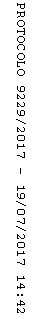 